Sweet potato quesadillas with cheddarIngredients for 4 servings: 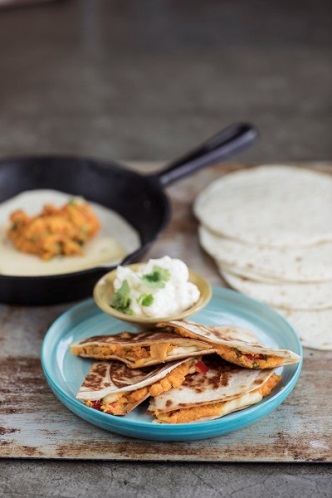 4 medium sweet potatoes from North Carolina 2 teaspoons salt for the cooking water1 red chili1 pot coriander8 mini tortillas8 slices cheddarPreparation: Peel sweet potatoes, dice them and cook them in boiling salted water. Then drain the water and mix sweet potatoes with a potato masher or hand blender.Wash the chilli and coriander, chop them finely and stir in. Season with salt. Spread some mashed sweet potatoes on a tortilla and cover with a slice of cheddar and another tortilla. Fry the quesadilla on both sides in a pan without fat until golden brown until the cheese has melted.Repeat with the remaining tortillas. Cut the quesadillas into eighths with scissors and serve as finger food. 